Extension Questions -  Equivalent length mm & cm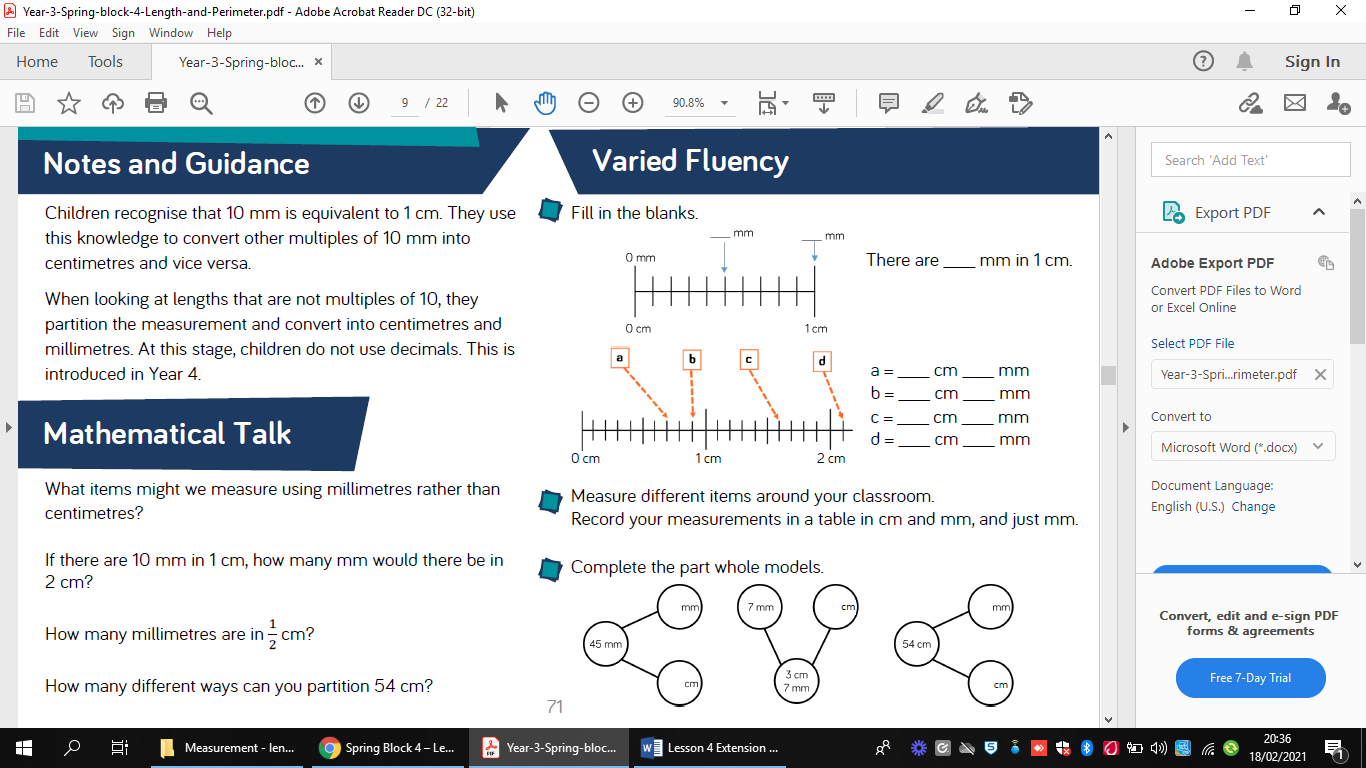 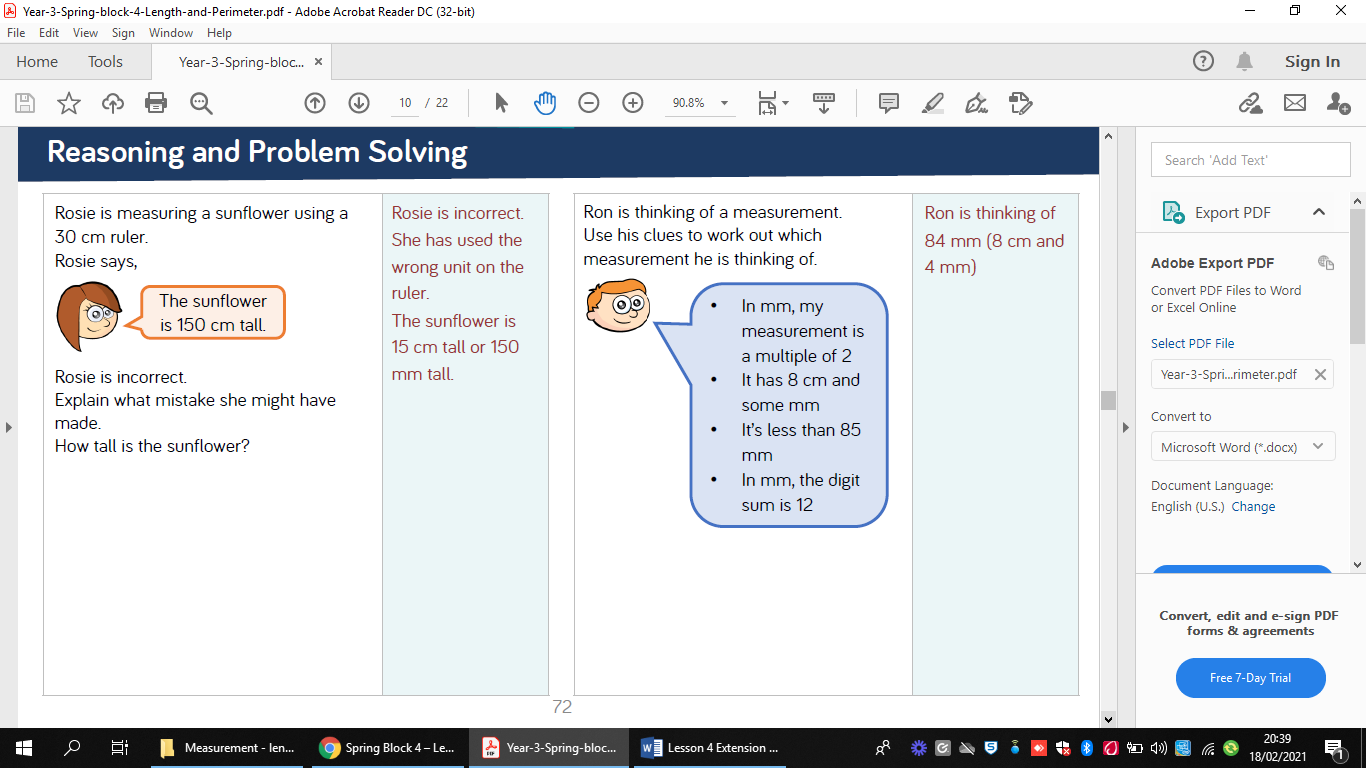 